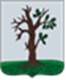 Российская ФедерацияБРЯНСКАЯ ОБЛАСТЬСОВЕТ НАРОДНЫХ ДЕПУТАТОВ СТАРОДУБСКОГО МУНИЦИПАЛЬНОГО ОКРУГАРЕШЕНИЕОт «10» ноября 2022г.  №278 г. СтародубО принятии недвижимого имущества из федеральной собственности в собственность муниципального образования  Стародубский муниципальный округ Брянской области  В соответствии со ст. 51 Федерального закона от 06.10.2003 № 131-ФЗ «Об общих принципах организации местного самоуправления в Российской Федерации», пункта 3.6. положения «О порядке владения, пользования  и распоряжения (управления) имуществом, находящимся в муниципальной собственности муниципального образования Стародубского муниципального округа Брянской области, утвержденного решением Совета народных депутатов Стародубского муниципального округа Брянской области» от 30.06.2022 №242,  Совет народных депутатов Стародубского муниципального округа Брянской области решил:Принять из федеральной собственности в собственность муниципального образования  Стародубский муниципальный округ Брянской области недвижимое имущество согласно приложению №1.2. Настоящее решение вступает в силу с момента его официального опубликования.Глава Стародубского муниципального округа						       Н.Н. ТамилинПриложение №1к решению Совета народных    депутатов  Стародубского муниципального округа Брянской        области                                                                                             от «10»ноября 2022 г. №278Перечень недвижимого имущества, принимаемого  из федеральной собственности в собственность муниципального образования  Стародубский муниципальный округ Брянской области  Наименование объекта имуществаАдрес расположенияПлощадь, (кв. м)Кадастровый номерПервоначальная/ка-дастровая стоимость, руб.Нежилое помещение (гаражная секция)Брянская обл., Стародубский р-н, г. Стародуб, пл. Советская, д. 220,932:23:0400801:14854 460,0Земельный участок, категория земель: земли населенных пунктов, вид разрешенного использования: для гаражейБрянская обл., Стародубский р-н, г. Стародуб, пл. Советская,д 2 50,032:23:0400801:1164 742,0